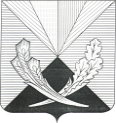 Контрольно-счетная палата муниципального района Челно-Вершинский446840, Самарская область, Челно-Вершинский район, с. Челно-Вершины, ул.Почтовая ,3,тел.: 2-12-53,  e-mail: kontrol.ver@mail.ruЗаключениеПо результатам проверки годового отчета   на проект решения Собрания представителей « Об исполнении бюджета  сельского поселения Челно-Вершины за 2019 год».с. Челно-Вершины                                                                        от 12.03.2020 г.          Проверка годового отчета  об исполнении бюджета  сельского поселения за 2019 год проведена в соответствии с Уставом сельского поселения,  Бюджетным кодексом РФ (пункт 1, 4 статья 264.4),  статьи 15  Положения    «О бюджетном устройстве и бюджетном процессе в сельском поселении Челно-Вершины»,в соответствии  с п.1.3 Соглашения «О передаче полномочий по осуществлению внешнего муниципального финансового контроля» № 158 от 03.03.2015 года и планом работы контрольно-счетной палаты.Предмет проверки:-годовой отчет об исполнении  бюджета сельского поселения за 2019 год, представленный Администрацией  сельского поселения на основании статьи 264.4 БК РФ, п.3 статьи 15 Положения   «О бюджетном устройстве и бюджетном процессе в сельском поселении Челно-Вершины»; -годовая бюджетная отчетность за 2019 год;-нормативные правовые акты и иные распорядительные документы, обосновывающие операции со средствами  бюджета сельского поселения.Целью проверки является установление полноты показателей годового отчета об исполнении бюджета сельского поселения за 2019 год, их соответствие требованиям нормативным правовых актов, оценка достоверности показателей годового отчета с последующим проведением анализа и оценки содержащейся в годовой бюджетной отчетности информации об исполнении решения Собрания представителей  «О бюджете сельского поселения Челно-Вершины на 2019 год и на плановый период 2020 и 2021 годов».Объектом проверки является: 	Администрация сельского поселения Челно-Вершины(далее Администрация)  -  орган, организующий исполнение бюджета, ответственный за формирование отчета об исполнении бюджета.В соответствии со статьей 215.1 Бюджетного кодекса РФ и Соглашением о передаче полномочий по кассовому обслуживанию исполнения бюджета сельского поселения Челно-Вершины,  кассовое исполнение бюджета сельского поселения  осуществлялось Администрацией муниципального района Челно-Вершинский  через систему казначейства муниципального района. Платежи за счет бюджетных средств от имени и по поручению Администрации сельского поселения Челно-Вершины осуществлялось в управлении финансов муниципального района Челно-Вершинский.	Согласно требованиям пункта 3 статьи 264.4 Бюджетного кодекса Российской Федерации, пункта 1 статьи 21 Положения    «О бюджетном устройстве и бюджетном процессе в сельском поселении Челно-Вершины»,  годовой отчёт об исполнении  бюджета поселения представлен Администрацией сельского поселения в Собрание представителей и контрольно-счетную палату с соблюдением сроков, установленных вышеперечисленными документами (до 1 апреля 2020 года) для подготовки заключения на него. 	Настоящее заключение подготовлено на основании данных годового отчёта об исполнении бюджета поселения за 2019 год, результатов внешней проверки бюджетной отчётности Администрации сельского поселения.Общая характеристика параметров исполнения бюджетасельского поселения за 2019 годБюджет сельского поселения Челно-Вершины утвержден решением Собрания представителей  от 28.12.2018 № 141 «Об утверждении бюджета  сельского поселения Челно-Вершины на 2019 год и на плановый период 2019 и 2020 годов» (далее - Решение о бюджете). В соответствии со ст. 187 Бюджетного кодекса РФ бюджет утвержден до начала финансового года. Основные характеристики бюджета и состав показателей, содержащиеся в Решении о бюджете, соответствуют требованиям ст. 184.1 Бюджетного кодекса РФ и содержит основные характеристики бюджета, к которым относятся общий объем доходов бюджета, общий объем расходов, дефицит (профицит) бюджета.В течение года в Решение о бюджете изменения вносились 6 раз (последние – 30.12.2019 № 184). С учетом внесенных изменений параметры бюджета составили: доходы – 54237,6 тыс. рублей; расходы –55801,7 тыс. рублей; дефицит -  1 564,1 тыс. рублей.При внесении изменений в бюджет в решениях Собрания представителей сельского поселения Челно-Вершины, вносились изменения в статью 1 по доходам и расходам. При изменении показателей решения о бюджете соответствующие изменения вносились и в текстовую часть решения о бюджете, чем была соблюдена  сопоставимость одних и тех же показателей. В соответствии с  требованиями ст.184.1 Бюджетного кодекса РФ утверждался дефицит (профицит) бюджета при внесении изменений в основные характеристики бюджета. Характеристика бюджета сельского поселения Челно-Вершины на 2019 год с учетом внесенных изменений ( тыс. руб.):Внесение изменений в бюджет и окончательная корректировка плановых показателей расходов были произведены решением Собрания представителей от 30.12.2019 г. № 184. Бюджетные ассигнования в годовом отчете проставлены в соответствии с показателями сводной бюджетной росписи на 2019 год в объеме расходов 55801,7 тыс. рублей.При анализе документов, представленных вместе с бюджетной отчетностью, установлено,  что в соответствии со статьей 264.6 Бюджетного кодекса РФ в проекте решения « Об исполнении бюджета сельского поселения Челно-Вершины за 2019 год» в текстовой части указаны:- общий объема доходов, расходов и дефицита (профицита) бюджета;-отдельными приложениями к Решению утверждены показатели:-доходов бюджета по кодам классификации доходовбюджетов;-расходов бюджета по ведомственной структуре расходов соответствующего бюджета;-расходов бюджета по разделам и подразделам классификации расходов бюджетов;-источников финансирования дефицита бюджета по кодам классификации источников финансирования дефицита бюджета.Характеристика основных показателей исполнения бюджета.Анализ исполнения доходной части бюджета:Поступление налоговых,   неналоговых доходов и безвозмездных поступлений из бюджетов других уровней.Основные показатели исполнения бюджета по доходам представлены в таблице (тыс. руб.) Доходная часть бюджета сельского поселения Челно-Вершины исполнена на 90,66% к уточненному плану или фактические поступления меньше на 5068,1 тыс.руб.Объем собственных доходов, составил в сумме 15962,6 тыс. рублей, или 32,46% доходных поступлений, в том числе налоговые доходы составили 30,78%, неналоговые  – 1,68 %, в общем объеме поступлений.  Безвозмездные поступления выполнены на 67,54 % и составили 33206,9 тыс. руб.  По сравнению с 2018 годом налоговые доходы увеличились и составили 8,80% (увеличение  составило 1224,3 тыс.руб.), неналоговые доходы увеличились и составили на 36,60% (увеличение  составило 221,6 тыс.руб.), безвозмездные поступления увеличились и составили 39,53% (увеличение на 9407,1 тыс.руб.)Исполнение доходной части бюджета поселения за 2019 год по основным источникам поступлений представлены в таблице (тыс. руб.) План поступлений по налоговым доходам выполнен на 102,53% к уточненному плану, фактическое поступление в бюджет поселения составило 15135,6 тыс.руб. Налог на доходы физических лиц поступил в сумме 7123,4 тыс.руб. (исполнение –100,36%), по сравнению с 2018 годом увеличение на 132,4 тыс.руб.;          Налоги на товары (работы, услуги реализуемые на территории РФ), поступили в объеме 3696,7 тыс.руб. или 110,32%, с увеличением к уровню 2018 года на 465,2 тыс.руб.;Налог на имущество физических лиц  поступил в объеме  1747,6 тыс.руб. или 100,11% ,с увеличением к уровню 2018 года на 567,6 тыс. руб.;Земельный налог поступил в объеме  2510,7 тыс.руб. или 100,00%, с уменьшением к уровню 2018 года на 67,5 тыс.руб.;Основными источниками доходов бюджета муниципального района являются налоги на товары (работы и услуги реализуемые на территории РФ (удельный вес в структуре налоговых доходов составил 7,52%)и налог на доходы с физических лиц (удельный вес в структуре налоговых доходов составил 14,49%) .План поступлений по неналоговым доходам выполнен на 181,00%, фактическое поступление в бюджет поселения составил 827,0 тыс.руб. Объемы поступлений неналоговых доходов в отчетном году по сравнению с 2018 годом увеличились  на 221,6 тыс.руб.        Доходы от использования имущества, находящегося в государственной и  муниципальной собственности поступили в сумме 338.4 тыс.руб. (исполнение – 101,01%), по сравнению с 2018 годом увеличились  на 141,8 тыс.руб.;Прочие неналоговые доходы поступили  в сумме 466,7 тыс.руб.(исполнение -466,7%), по сравнению с 2018 годом увеличились  на 250,7 тыс.руб.     В структуре доходов бюджета сельского поселения Челно-Вершины превалируют доходы в виде безвозмездных поступлений из других бюджетов бюджетной системы РФ, которые составили 67,54% в общем объёме поступлений. Объем безвозмездных поступлений в 2019 году увеличился  на 9407,1 тыс.руб., по сравнению с 2018 годом на увеличился и составил 39,53% , и составил 33206,9 тыс.руб.Дотации, полученные из областного бюджета составляет 3784,4 тыс.руб. исполнение составляет 100.00% ,по сравнению с 2018 годом уменьшение на 1880,5 тыс.руб.;Субсидии в бюджет сельского поселения Челно-Вершины поступили в сумме 29198,4 тыс.руб. исполнение составляет 83,40%,  по сравнению с 2018 годом увеличение  на 11866,4 тыс.руб.;Субвенции поступили в сумме 224,1 тыс.руб. исполнение составляет 100,0%.Анализ исполнения расходов  бюджета по разделам и подразделам классификации расходов бюджета.Объем расходов сельского поселения Челно-Вершины первоначальной редакцией Решения о бюджете на 2019 год утвержден в сумме 19737,0 тыс. рублей. С учетом внесенных в течение 2019 года изменений планируемый объем расходов составил 55801,7 тыс. рублей, что на 36064,7   тыс. рублей, или  на 183,00%  выше первоначально утвержденных расходов бюджета на 2019 год. Исходя из представленных данных, направления расходов в утвержденном бюджете запланированы в полном соответствии с вопросами местного значения сельских поселений, согласно ст. 14 Закона №131-Ф3.Структура расходной части бюджета представлена в таблице ( тыс. руб.):В разрезе функциональной структуры первоначальной редакцией Решения о бюджете наибольшую долю составляли расходы по подразделам бюджета «Общегосударственные вопросы» -36,80 %, или 7263,0 тыс. рублей, «Национальная экономика» - 18,49 %, или 3650,0  тыс. рублей, « Культура , кинематография» 12,20 % или 2408,0 тыс. руб., «Жилищно-коммунальное хозяйство»- 31,51 или 6219,0 тыс.руб. С учетом внесенных в 2019 году в Решение о бюджете изменений, в разрезе функциональной структуры наибольшие доли расходов местного бюджета практически составили расходы по этим же подразделам бюджета. Исполнение расходной части  бюджета  сельского поселения Челно-Вершины за 2019 год характеризуется следующими показателями:                                                                                         Таблица(в тыс.руб.)Расходная часть бюджета сельского поселения Челно-Вершины за 2019 год исполнена на 88.51% к уточненному плану.Основная доля расходов бюджета сельского поселения Челно-Вершины приходится на разделы «Общегосударственные вопросы» (13,13%), «Национальная экономика» (43,90%), «Культура и кинематография» (4,31%), Жилищно-коммунальное хозяйство»(37,68%). Плановые назначения в 2019 году в полном объеме выполнены по разделам «Национальная оборона», «Национальная безопасность и правоохранительная деятельность»,»Национальная экономика» «Образование», «Культура и кинематография», «Социальная политика». Расходы бюджета по разделу «Общегосударственные вопросы» исполнены в сумме 7325,2 тыс.руб. или 100,0% к утвержденному плану. По сравнению с предыдущим годом расходы уменьшились на 1288,5 тыс.руб.Расходы бюджета по разделу «Национальная оборона» исполнены в сумме 224,1 тыс.руб. или 100,0% к утвержденному плану. По сравнению с предыдущим годом расходы уменьшились на 16,2 тыс.руб.Расходы бюджета по разделу «Национальная безопасность и правоохранительная деятельность» исполнены в сумме 242,8 тыс.руб. или 100,0% к утвержденному плану. По сравнению с предыдущим годом расходы уменьшились на 154,7 тыс.руб.Расходы бюджета по разделу «Охрана окружающей среды» исполнены в сумме 17,5 тыс.руб. или 100,0% к утвержденному плану. По сравнению с предыдущим годом расходы увеличились на 12,5 тыс.руб.Расходы бюджета по разделу «Образование» исполнены в сумме 5,0 тыс.руб. или 100,00% к утвержденному плану. Расходы бюджета по разделу «Культура, кинематография» исполнены в сумме 2407,6 тыс.руб. или 100,00% к утвержденному плану.В целом расходная часть бюджета поселения исполнена на 88,51 %. По 2 разделу из 10 финансирование было произведено не в полном объеме. 	Процент исполнения колеблется от 78,23 % до 100.0% от годовых назначений.        Дебиторская и  кредиторская задолженность по  состоянию  на  01.01.2020 г. отсутствует и  соответствуют показателям, указанным в «Сведениях по  дебиторской  и  кредиторской  задолженности»(ф. 0503169).Анализ источников финансирования дефицита бюджета.Бюджет сельского поселения Челно-Вершины за 2019 год исполнен дефицитом  в размере  222,5  тыс. рублей.Поступление источников финансирования дефицита бюджета  приведено в таблице.                                                                                                                                              Таблица   (тыс. руб.)	Состав источников финансирования дефицита бюджета сельского поселения Челно-Вершины соответствует статье 96 БК РФ.Анализ остатков средств на едином бюджетном счете после завершения операций очередного финансового года. Соблюдение принципа единства кассы.Остаток средств на бюджетном счете  сельского поселения Челно-Вершины на 1 января 2020 года со​ставил 1341,6 тыс. рублей, который состоит из собственных средств. Зачисление всех кассовых поступлений и осуществление всех кассовых выплат за проверяемый период производилось на едином бюджетном счете №, Зачисление всех кассовых поступлений и осуществление всех кассовых выплат за проверяемый период производилось на едином бюджетном счете №40204810800000000473, то есть принцип единства кассы соблюден.Анализ отчета о расходовании средств резервного фонда.	Решением Собрания представителей от 30 декабря 2019 года № 184 внесении изменений  бюджет на 2019 год  сумма  резервного фонда уточнена и составила   в размере 20.0 тыс. руб. Исполнение по расходованию резервного фонда составило 20.0 тыс. руб.Проверка соблюдения норматива формирования расходов на содержание органов местного самоуправления.Постановлением Правительства Самарской области от  12 ноября  2018 г. N 661, для формирования расходов на содержание органов местного самоуправления сельского поселения Челно-Вершины на 2019 год установлен норматив31,28 %. Доходом для расчета нормативного значения расходов является:  сумма  собственных доходов и сумма дотаций из других бюджетов бюджетной системы Российской Федерации. За 2019 год в сельском поселении собственные доходы составили- 15962,7 тыс. руб., дотации из других бюджетов бюджетной системы Российской Федерации 3784,4тыс. руб., стимулирующие субсидии на покрытие недостатка собственных финансовых ресурсов для финансирования расходных обязательств- 1752,7 тыс. руб. Доходы для расчета нормативных расходов на содержание органов местного самоуправления исчислены в сумме 21499,8 тыс. руб. Нормативное значение расходов составило 6725,1 тыс. руб. (21499,8 тыс. руб.* 31,28 %). Фактические расходы на содержание органов местного самоуправления составили 6208,0 тыс. руб. Превышения фактических расходов не установлено.  Требования постановления Правительства Самарской области не нарушены.Проверка достоверности бюджетной отчетности.В соответствии со статьей 264.4 БК РФ, внешняя проверка годового отчета включает внешнюю проверку бюджетной отчетности главных распорядителей средств бюджета. 	В целях проведения  внешней проверки бюджетной отчетности за 2019 Администрация сельского поселения представила годовую бюджетную отчетность по формам, предусмотренной Инструкцией, утвержденной  приказом Министерства финансов РФ от 28.12.2010г. № 191н. 	 По результатам внешней проверки составлен акт  от 12.03.2020 г (приложение №1).ПредложениеПроект решения Собрания представителей сельского поселения  «Об исполнении бюджета сельского поселения Челно-Вершины за 2019 год» соответствуют требованиям  Положения  о бюджетном устройстве и бюджетном процессе в сельском поселении Челно-Вершины плановые показатели соответствуют уточненным показателям, утвержденным решением Собрания представителей сельского поселения от 30 декабря 2019 года № 184 «О внесении изменений в решение Собрания представителей сельского поселения Челно-Вершины о бюджете  сельского поселения Челно-Вершины на 2019 год и на плановый период 2020  и 2021 годов».Контрольно-счетная палата   муниципального района Челно-Вершинский предлагает рассмотреть и  утвердить отчет об исполнении бюджета сельского поселения Челно-Вершины за 2019 год.Председатель контрольно-счетной палатымуниципального района Челно-Вершинский                                                                   Е.Г.СарейкинаНаименование показателейУтвержденный бюджет от 28.12.2018№141(первоначальный)Утвержденный бюджет от 30.12.2019№184(окончательный)увеличение(+),уменьшение(-)изменение к первоначальному плану (%)исполнено за 2019 годиспол. увеличение(+), уменьшение(-) к окончательному плану% исполнениядоходы19737,054237,634500,6174,8049169,5-5068,190,66расходы19737,055801,736064,7182,7349392,1-6409,688,51Дефицит(-),профицит(+)0,0-1564,1-1564,1-222,6виды доходовИсполнение за  2018 год2019 год2019 годуд. Вес в общем объеме доходов% выполнения% выполнениявиды доходовИсполнение за  2018 годуточненный планисполнениеуд. Вес в общем объеме доходовк планук уровню 2018 годаНалоговые 13 911,314 762,715 135,630,78102,53108,80Неналоговые605,4456,9827,01,68181,00136,60Итого собственных доходов14 516,715 219,615 962,632,46104,88109,96Безвозмездные поступления из бюджетов других уровней23 799,839 018,033 206,967,5485,11139,53Всего доходов 38 316,554 237,649 169,5100,0090,66128,32Наименование показателяИсполнено в 2018 году, тыс.руб.Плановые назначения 2019 года, тыс.руб.ИсполненоИсполненоИсполненоИсполненоНаименование показателяИсполнено в 2018 году, тыс.руб.Плановые назначения 2019 года, тыс.руб.в 2019 годув 2019 годув 2019 годупроцент исполнения к уровню 2018года, %Наименование показателяИсполнено в 2018 году, тыс.руб.Плановые назначения 2019 года, тыс.руб.сумма, тыс.руб.удельный вес в общем объеме доходов, %процент исполнения, %процент исполнения к уровню 2018года, %Налоговые доходы всего 13911,314762,715135,630,78102,53108,80в том числеНалог на доходы физических лиц 6991,07098,07123,414,49100,36101,89Налоги на товары(работы, услуги реализуемые на территории РФ3231,53351,03696,77,52110,32114,40Единый сельхозналог65,657,257,20,12100,0087,20Налог на имущество физический лиц1180,01745,71747,63,55100,11148,10Земельный налог2443,22510,82510,75,11100,00102,76Неналоговые доходы всего, из них:605,4456,9827,01,68181,00136,60Доходы от использования имущества, находящегося в государственной и  муниципальной собственности196,6335,0338,40,69101,01172,13Доходы от продажи материальных и нематериальных активов192,821,921,90,04100,0011,36Прочие неналоговые доходы 216,0100,0466,70,954,00216,06Безвозмездные поступления всего, в том числе:23 799,839 018,033 206,967,5485,11139,53Дотации бюджетам бюджетной системы РФ5 664,93 784,43 784,47,70100,0066,80Субсидии бюджетам бюджетной системы РФ17 332,035 009,529 198,459,3883,40168,47Субвенции бюджетам бюджетной системы РФ207,9224,1224,10,46100,00107,79Иные межбюджетные трансферты50,00,00,00,0000,00Прочие безвозмездные поступления570,40,00,00,0000,00Возврат остатков субсидий, субвенций и иных межбюджетных трансфертов, имеющих целевое назначение, прошлых лет-25,4 00 00 0 всего38316,554237,649169,5100,0090,66128,32Наименование раздела расходовУтвержденный бюджет от 28.12.2018№141(первоначальный)Утвержденный бюджет от 28.12.2018№141(первоначальный)% в общем объеме расходовУтвержденные бюджетные назначения% в общем объеме расходов% в общем объеме расходовРазницатыс. руб.%расходы бюджета всегорасходы бюджета всегорасходы бюджета всего19737,010055801,710036064,736064,7282,73Общегосударственные вопросыОбщегосударственные вопросыОбщегосударственные вопросы7263,036,807325,213,1362,262,2100,86национальная оборонанациональная оборонанациональная оборона0,0224,1Национальная безопасность и правоохранительная деятельность Национальная безопасность и правоохранительная деятельность Национальная безопасность и правоохранительная деятельность 147,00,74242,80,4495,895,8165,17Национальная экономикаНациональная экономикаНациональная экономика3650,018,4924495,743,9020845,720845,7671,12Жилищно-коммунальное хозяйство Жилищно-коммунальное хозяйство Жилищно-коммунальное хозяйство 6219,031,5121026,737,6814807,714807,7338,10Охрана окружающей среды Охрана окружающей среды Охрана окружающей среды 5,00,0317,50,0312,512,5350,00Образование Образование Образование 5,00,035,00,010,00,0100,00Культура, кинематография и средства массовой информации Культура, кинематография и средства массовой информации Культура, кинематография и средства массовой информации 2408,012,202407,64,31-0,4-0,499,98Социальная политикаСоциальная политикаСоциальная политика0,00,0020,00,0420,020,00Физическая культура и спортФизическая культура и спортФизическая культура и спорт40,00,2037,10,07-2,9-2,992,75Наименование разделаНаименование разделаИсполнение 2018, тыс.руб.Уточненный план 2019 года                                                                                                                                                            тыс.руб.Уточненный план 2019 года                                                                                                                                                            тыс.руб.Исполнение 2019                                                                                                                                                  тыс.руб.Удельный вес, %Процент исполненияРост (снижение) к 2018 годутыс.руб.% к 2018 годаОбщегосударственные вопросы8613,78613,78613,77325,27325,214,83100,00-1288,585,04национальная оборона207,9207,9207,9224,1224,10,45100,0016,2107,79Национальная безопасность и правоохранительная деятельность 88,188,188,1242,8242,80,49100,00154,7275,60Национальная экономика19402,119402,119402,124495,719163,938,8078,23-238,298,77Жилищно-коммунальное хозяйство 7618,27618,27618,221026,719948,940,3994,8712330,7261,86Охрана окружающей среды 5,05,05,017,517,50,04100,0012,5350,00Образование 5,05,05,05,05,00,01100,000,0100,00Культура, кинематография и средства массовой информации 3156,33156,33156,32407,62407,64,87100,00-748,776,28Социальная политика700,0700,0700,020,020,00,04100,00-680,02,86Физическая культура и спорт23,523,523,537,137,10,08100,0013,6157,87Итого расходов 39 819,839 819,839 819,855 801,749392,1100,0088,519572,3124,04ПоказателиПлан на 2019годИсполнено за 2019 годПолучение кредитов от других бюджетов бюджетной системы Российской Федерации бюджетами муниципальных районов0,00,0Изменение остатков средств1564,1222,5        увеличение остатков средств бюджета (-)-54237,6-49256,1      уменьшение остатков средств бюджета (+)55801,749478,6ИТОГО источников финансирования дефицита 1564,1222,5